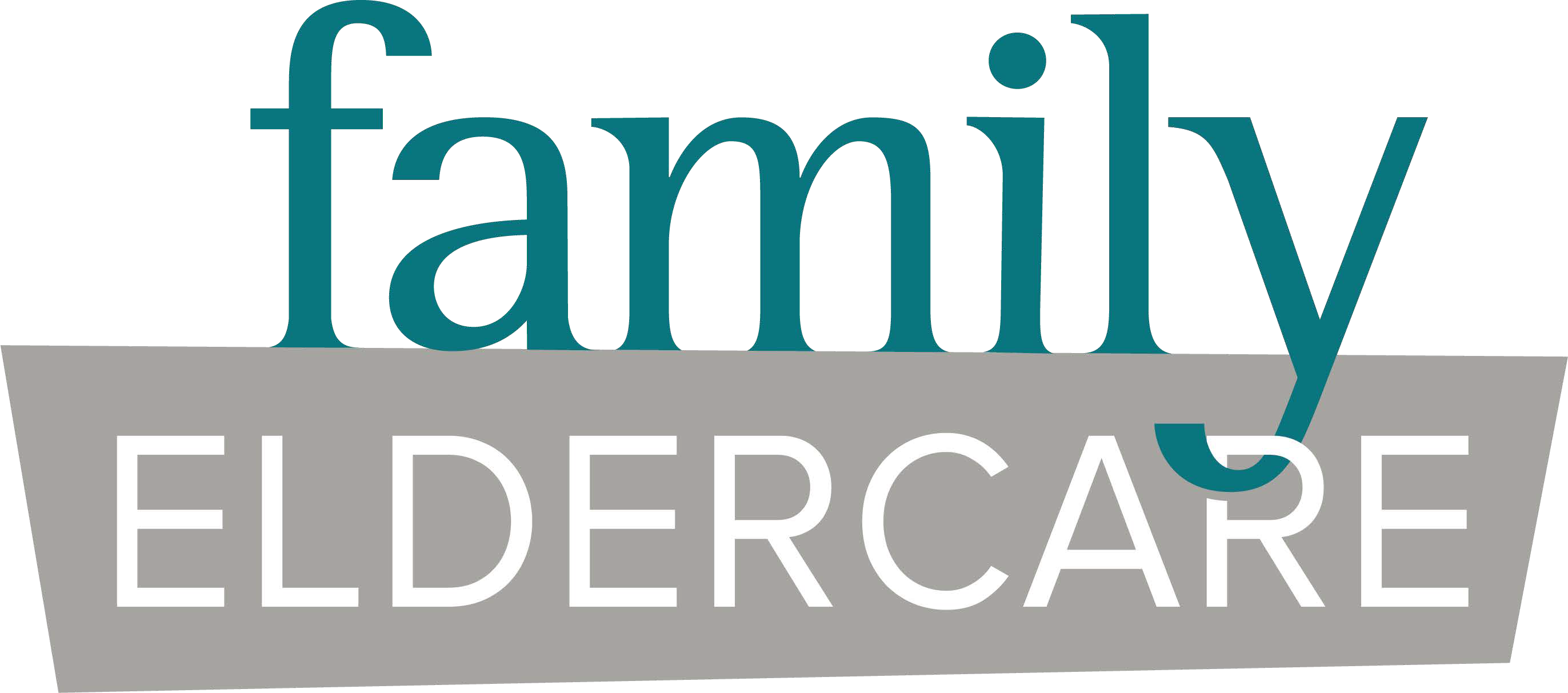 Healthy Connections Program SpecialistJob DescriptionHealthy Connections Program SpecialistJob DescriptionJob title: Healthy Connections Program SpecialistReports to: Program ManagerDepartment: Housing & Community ServicesWork location: Rutherford office/hybridPosition status: Full timeFLSA classification: Non-exemptSalary range: $25.52/hourThe Healthy Connections Program Specialist assists with program scheduling, development and special projects of the Healthy Connections (HC) program, which includes Lifetime Connections Without Walls (LCWW) and the healthy aging activities scheduled at Family Eldercare’s Service Coordination sites, i.e., “HC Onsite.” They will assume responsibility for coordinating special projects and pilot programs as related to client programming.Essential Duties and Responsibilities:Coordinate special projects and pilot programs as assigned, e.g., digital literacy, intergenerationalAssist with program development for LCWW and HC OnsiteServe as primary contact for program inquiries and referrals and record in corresponding spreadsheetsServe as ambassador for the HC Onsite program, engaging with residents to increase participation and working with resident groups, e.g., attend resident council meetingsCorrespond with partners and Service Coordinators to create HC Onsite quarterly program schedulesCorrespond with partners and volunteers to create LCWW quarterly program schedulesCreate catalog and calendar for LCWW quarterly program schedules, e.g., write, edit, and proofreadCollaborate with HC Program Manager to develop a program promotion plan for HC Onsite and participate in activities to promote plan as neededAssist with creating HC Onsite outreach materials, e.g., flyers, sign-up sheets and oversee distributionDocument tasks in agency database, shared documents as assignedEnsure data tracking is implemented and conducted in accordance with departmental Housing and Community Services/agency strategies and funder reportsFacilitate LCWW volunteer-led sessions and host community partner-led session as neededHandle client issues outside programming, e.g., occasional case work, I&RAttend HC Onsite activities as needed, e.g., new class and/or instructorAttend community outreach fairs as neededAssist with program surveys as neededAssist with tasks and projects as assignedWork to create a welcoming, inclusive, and equitable environment for program participants, partners, session facilitators, and volunteersMaintain positive professional relationships with clients, staff, volunteers, and community partnersThe Healthy Connections Program Specialist assists with program scheduling, development and special projects of the Healthy Connections (HC) program, which includes Lifetime Connections Without Walls (LCWW) and the healthy aging activities scheduled at Family Eldercare’s Service Coordination sites, i.e., “HC Onsite.” They will assume responsibility for coordinating special projects and pilot programs as related to client programming.Essential Duties and Responsibilities:Coordinate special projects and pilot programs as assigned, e.g., digital literacy, intergenerationalAssist with program development for LCWW and HC OnsiteServe as primary contact for program inquiries and referrals and record in corresponding spreadsheetsServe as ambassador for the HC Onsite program, engaging with residents to increase participation and working with resident groups, e.g., attend resident council meetingsCorrespond with partners and Service Coordinators to create HC Onsite quarterly program schedulesCorrespond with partners and volunteers to create LCWW quarterly program schedulesCreate catalog and calendar for LCWW quarterly program schedules, e.g., write, edit, and proofreadCollaborate with HC Program Manager to develop a program promotion plan for HC Onsite and participate in activities to promote plan as neededAssist with creating HC Onsite outreach materials, e.g., flyers, sign-up sheets and oversee distributionDocument tasks in agency database, shared documents as assignedEnsure data tracking is implemented and conducted in accordance with departmental Housing and Community Services/agency strategies and funder reportsFacilitate LCWW volunteer-led sessions and host community partner-led session as neededHandle client issues outside programming, e.g., occasional case work, I&RAttend HC Onsite activities as needed, e.g., new class and/or instructorAttend community outreach fairs as neededAssist with program surveys as neededAssist with tasks and projects as assignedWork to create a welcoming, inclusive, and equitable environment for program participants, partners, session facilitators, and volunteersMaintain positive professional relationships with clients, staff, volunteers, and community partnersEducation and/or Work Experience Requirements:Bachelor’s degree in social or human services, or related field; or equivalent combination of education and experienceTwo years of experience working with the older adults in various settingsExperience with program development and coordination, scheduling, community engagement; working in client-centered rolesProficient in Microsoft Suite (Word, Excel, Outlook, Teams) and Google (Gmail, Drive)Familiarity with telephone and video conferencing platforms; knowledge of Dialpad Meetings a plusBilingual in Spanish preferredWorking Conditions/Physical Requirements:Work duties may occur in a hybrid setting depending on program demands and deadlines. An estimated 45% of job duties will occur at Family Eldercare’s Rutherford office, 5% at Family Eldercare’s Service Coordination sites, and the remaining in a home office setting.Significant amount    of time spent on phone and computer with clients, partners, and other program contacts.Ability to safely and successfully perform the essential job functions consistent with the ADA, FMLA and other federal, state and local standards, including meeting qualitative and/or quantitative productivity standards.Ability to maintain regular, punctual attendance consistent with the ADA, FMLA and other federal,state and local standards.Competencies:Strong organizational skills with high attention to detailEffective interpersonal and client-centered communication skillsAbility to assess the needs of clients and provide thoughtful and appropriate supportAbility to work in the community and speak with clients and professionals in individual and group setting, e.g., presentationsAbility to meet program goals and performance objectivesAbility to develop productive relationships with coworkers, clients, program partners and volunteersAbility to work independently and as a team member, organize work efficiently, and prioritize response to changing needs of the program with moderate supervisionAbility to interact in a positive manner in person, on the phone, and through electronic devicesAbility to communicate and work with people of diverse backgrounds and abilitiesAbility to make constructive use of professional supervisionAcknowledgement and Review:By signing this job description, I acknowledge that I meet the qualifications, and am able to perform all job functions, duties, and responsibilities with or without reasonable accommodations. I further understand that I am responsible for promptly and effectively communicating in writing to the Company any need for accommodation. I acknowledge that I have read, understand, and may receive a copy of this Job Description. I further understand that Family Eldercare reserves the right to modify any Company policies, procedures, and processes based on organizational needs.Print employee name:Employee signature:	Date: